Задача 1Даден е правоъгълен с катети АВ = 3 cm и BC = 0.4 dm. Намерете дължината на хипотенузата AC и на височината h към нея.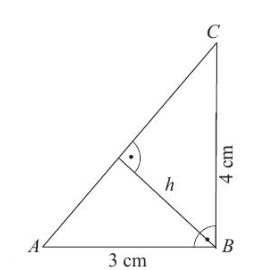 Решение:  Страните трябва да са в една и съща мерна единица. BC = 0.4 dm = 4 cm.От Питагоровата теорема  =  получаваме  =  Следователно АС = 5 cm.От формулата за лице на правоъгълен триъгълник получаваме S =  = 2,4 cm. 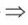 Задача 2 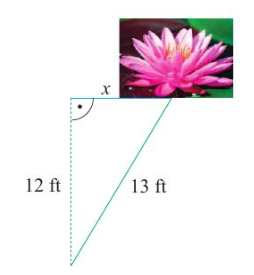 Древноегипетска задача. На дълбочина 12 фута расте лотос със стъбло с дължина 13 фута. Определете колко далеч цветът на лотоса може да се отклони от вертикалната линия, преминаваща през точката на закрепване на стъблото до дъното.Решение:  За да определим колко далеч цветът на лотоса можеда се отклони от вертикалната линия, трябва да намерим х. От Питагоровата теорема  получаваме 144 +  = 169= 169 – 144 = 25х = 5 ft.